Indicação nº      /2019.Ementa: Corte do mato e limpeza na Praça da Rua Domingos Agnelo.Exmo. Senhor Presidente.Justificativa:Tendo em vista reclamações de infestação de carrapatos acontecendo na Praça da Rua Domingos Agnelo, no bairro Jd. Pinheiros, bem como a necessidade de limpeza no local, a Vereadora Mônica Morandi requer nos termos do art. 127 do regimento interno, que seja encaminhada ao Exmo. Prefeito Municipal a seguinte indicação:	Que seja realizado o corte do mato e limpeza na Praça da Rua Domingos Agnelo.  Valinhos, 14 de fevereiro de 2019.____________________Mônica MorandiVereadoraFotos anexas.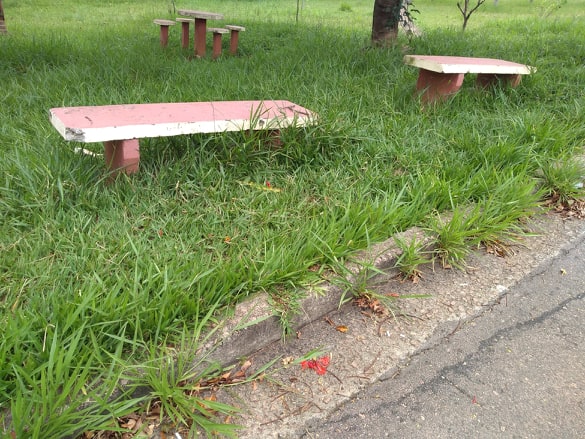 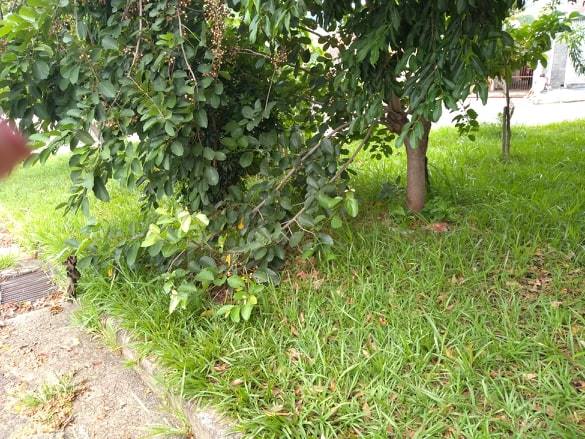 